ПРОЕКТ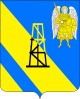 АДМИНИСТРАЦИЯ КИЕВСКОГО СЕЛЬСКОГО ПОСЕЛЕНИЯКРЫМСКОГО РАЙОНАПОСТАНОВЛЕНИЕот __.__.2020г.			                                                                           №  ___                                                      село КиевскоеО внесении изменений в постановление администрации Киевского сельского поселения Крымского района от 19 июля 2013 года № 136 «Об утверждении Положения о присвоении адресов объектам недвижимости, расположенным на территории Киевского сельского поселения Крымского района»       В соответствии с Федеральным законом от 6 октября 2003 года № 131-ФЗ «Об общих принципах организации местного самоуправления в Российской Федерации», руководствуясь уставом Киевского сельского поселения Крымского района, п о с т а н о в л я ю:1. Внести в постановление  администрации Киевского сельского поселения Крымского района от 19 июля 2013 года № 136 «Об утверждении Положения о присвоении адресов объектам недвижимости, расположенным на территории Киевского сельского поселения Крымского района» следующие изменения:1) раздел 5 «Основные требования и правила по присвоению наименований улицам, площадям и иным адресным элементам» Приложения изложить в новой редакции:«5.1. Наименование улицам, площадям и иным адресным элементам должно соответствовать историческим, географическим и градостроительным особенностям объекта, отвечать словообразовательным, произносительным и стилистическим нормам современного русского литературного языка. Они должны быть удобными для произношения, краткими и легко запоминающимися.      5.2. Основаниями для присвоения имён улицам, площадям являются:- значимость события в истории Крымского района и Киевского сельского поселения Крымского района;- значимость личности в истории Крымского района и Киевского сельского поселения Крымского района, особый вклад лица в определенную сферу деятельности, принесший долговременную пользу Крымскому району и Киевскому сельскому поселению Крымского района  при  наличии официально признанных достижений личности в какой-либо сфере деятельности (наличие государственных, региональных, местных наград и званий).5.3. Присвоение наименований улицам и площадям имен, фамилий известных жителей поселения, граждан России и зарубежных стран может производиться как новым, так и существующим улицам и площадям.5.3. Основанием для присвоения наименований улицам, площадям и другим адресным элементам является письменное обращение граждан на имя главы Киевского сельского поселения граждан с учетом мнения жителей или предприятий, учреждений, общественных организаций, с приложением градостроительной документации или документации по планировке территории, утвержденной в установленном законодательством  порядке.В обращении должно быть представлено обоснование и целесообразность присвоенного названия.5.4. Присвоение наименования улице (переулкам, проездам, шоссе, площадям и т.п.) производится постановлением Главы Киевского сельского поселения на основании документов территориального планирования.».2. Главному специалисту администрации Киевского сельского поселения Крымского района  З.А.Гавриловой обнародовать настоящее постановление путём размещения на информационных стендах, расположенных на территории Киевского  сельского поселения  Крымского района и разместить на официальном сайте администрации Киевского сельского поселения  Крымского района в сети Интернет. 3. Настоящее постановление вступает в силу со дня официального обнародования. Глава Киевского сельского поселенияКрымского района                                                                          Б.С.Шатун